AUTOEVALUACIÓN – 8° AÑOS BÁSICOS
evelyn.suzarte@colegio-republicaargentina.cl / sonia.gonzalez@colegio-republicaargentina.cl
Estimada estudiante: Desarrolla cada una de las preguntas, registrando tu desarrollo y seleccionando con una X tu respuesta correcta.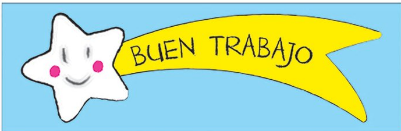 Nombre:Curso: 8°                                                                     Fecha: Semana 11 - Del 8 al 12 de junio,2020Objetivo de aprendizaje: (OA1) Mostrar que comprenden la multiplicación y la división de números enteros (OA2) Utilizar las operaciones de multiplicación y división con los números racionales en el contexto de la resolución de problemas.Contenidos: Operaciones de números enteros.Operaciones de números racionales.¿Cuál de las siguientes alternativas presenta un resultado correcto?(Recuerda la regla de los signos)
                                                                C. 
     B.                                                                         D.   
2. En una habitación hay 10 °C. Con el aire acondicionado encendido, la temperatura varia –3 °C por cada hora que pasa. ¿Que temperatura habrá en la habitación luego de 5 horas? (Te sugiero utilizar la recta numérica)-7°C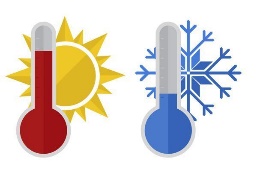 -5°C-3°C7°C3.  Calcula el siguiente ejercicio:
     (Recuerda la prioridad de las operaciones)
- 3                    B. 3                        C. -12                          D. 44. Un número entra a una máquina que tiene tres procesos: A, B y C.  Al pasar por A se duplica, al pasar por B se le resta 58 y al pasar por C se le suma –15. Si entra el 16, ¿qué número sale?–57–41–11                                              Proceso A                   Proceso B               Proceso C      D. 755. ¿Cuál es el resultado de:     (Recuerda la prioridad de las operaciones)
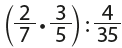 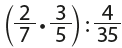        A.	12                    B. 15                        C. 4                          D. 3                    14                            21                            286. Mariana teje a telar y necesita cortar un trozo de lana de 8 m de longitud en trozos de 1 m ¿cuántos trozos se obtienen?3
A.	2,6 trozosB.	11 trozos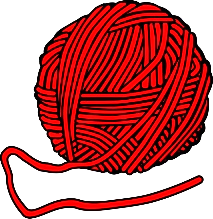 C.	24 trozosD.	32 trozos7. La superficie de un terreno es de 450,423 m². Si se quiere plantar 3 tipos de hortalizas, de manera que utilicen todas la misma superficie de terreno, ¿cuantos metros cuadrados corresponden a cada tipo de hortaliza?150 m²148, 14 m²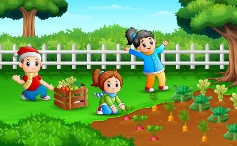 150,141 m²450,423 m²8. Las dimensiones de una hoja tamaño carta son: 27,9 cm de largo y 21,6 cm de ancho. ¿Cuál es el área y perímetro, respectivamente, de un rectángulo congruente a una hoja tamaño carta? (Recuerda que el Área se obtiene multiplicando largo x ancho y el Perímetro corresponde a la medida del contorno de una figura )99 cm² y 602,64 cm.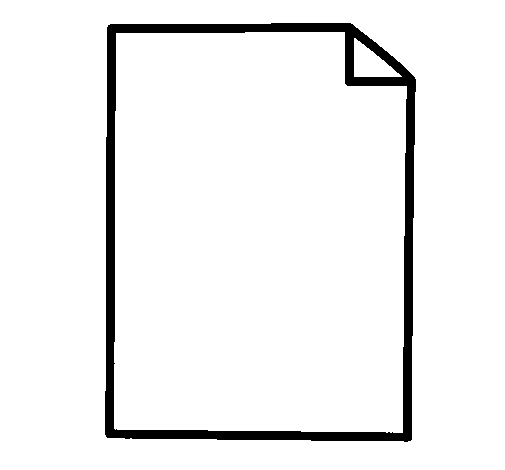 602,64 cm² y 99 cm.49,5 cm² y 301,32 cm. 301 cm² y 49,5 cm.Observa el peso del saco de cemento:

El total del cemento se dividirá en porciones de 1,5 kg.¿Cuántas porciones se obtendrán? 

       A.  1520 253010. ¿Cuál es el resultado de estas operaciones con números positivos y negativos?–0,9–0,70,250,9